Dakar 2016 – walka na wysokości ponad 4000 m n.p.m.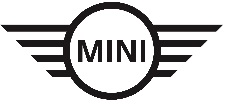 5. etap Rajdu Dakar 2016 upłynął pod znakiem zmagań z dużymi wysokościami. Kierowcy wspięli się na rekordowe 4600 m n.p.m. a liczący 327 kilometrów odcinek był prawdziwym testem wytrzymałości i wydolności organizmów zawodników. Adam Małysz, startujący za kierownicą MINI ALL4 Racing zajął 26. miejsce.- Dziś po dobrym początku odcinka złapaliśmy kapcia, co zabrało nam kilka cennych minut. Po zmianie koła dopadła mnie niestety choroba wysokościowa, a że jechaliśmy cały czas na poziomie ponad 4000 m, to nie odpuszczała. Potworny ból głowy nie pozwolił mi dziś w pełni rywalizować, przez co dojechaliśmy na metę ze stratą 34 min do lidera. Jutro wracamy do walki. – powiedział Adam Małysz na mecie 5. etapu.Odcinek wygrał Sebastian Loeb, a najwyżej sklasyfikowanym zawodnikiem MINI został Nasser Al-Attiyah, który zajął czwarte miejsce, ze stratą jedynie 7 sekund do podium. W klasyfikacji generalnej rajdu prowadzi Loeb. Nasser Al-Attiyah (MINI) zajmuje 4., a Mikko Hirvonen (MINI) 7. miejsce. W piątek kierowcy będą mieli do przejechania 542 kilometry. W przypadku pytań prosimy o kontakt z:Katarzyna Gospodarek, Corporate Communications ManagerTel.: +48 728 873 932, e-mail: katarzyna.gospodarek@bmw.plBMW GroupBMW Group, w której portfolio znajdują się marki BMW, MINI oraz Rolls-Royce, jest światowym liderem wśród producentów samochodów i motocykli segmentu premium. Oferuje również usługi finansowe, a także z zakresu mobilności. Firma posiada 30 zakładów produkcyjnych i montażowych w 14 państwach oraz ogólnoświatową sieć sprzedaży w ponad 140 krajach. W 2014 roku BMW Group sprzedała na całym świecie ok. 2,118 mln samochodów oraz 123 000 motocykli. W 2013 r. jej zysk przed opodatkowaniem wyniósł 7,91 mld euro przy dochodach 76,06 mld euro (dane za rok finansowy). Na dzień 31 grudnia 2013 r. globalne zatrudnienie sięgało 110 351 pracowników.Źródłem sukcesu BMW Group jest długofalowe planowanie oraz działanie w sposób odpowiedzialny. Ważną częścią strategii firmy jest zrównoważony rozwój w aspekcie społecznym i ochrony środowiska w całym łańcuchu dostaw, pełna odpowiedzialność za produkt oraz  zobowiązania na rzecz oszczędzania zasobów. Polityka ta stanowi integralną część strategii rozwoju przedsiębiorstwa.www.bmwgroup.com Facebook: http://www.facebook.com/BMW.PolskaTwitter: http://twitter.com/BMWGroupYouTube: http://www.youtube.com/BMWGroupviewGoogle+: http://googleplus.bmwgroup.com